…………………………………………..Wzór odwołanie od decyzji Rady Przewodniczący Rady LGDZa pośrednictwem Biura LGD ul. Dzieci Wrzesińskich 962-300 WrześniaODWOŁANIE OD DECYZJI RADY NUMER WNIOSKU 
O POWIERZENIE GRANTU:………………………….NAZWA GRANTOBIORCY: NAZWA GRANTOBIORCY: TYTUŁ GRANTU:Odwołanie związane jest z negatywnym  wynikiem oceny wniosku o grantu w zakresie /należy zaznaczyć właściwy kwadrat/Odwołanie związane jest z negatywnym  wynikiem oceny wniosku o grantu w zakresie /należy zaznaczyć właściwy kwadrat/Odwołanie związane jest z negatywnym  wynikiem oceny wniosku o grantu w zakresie /należy zaznaczyć właściwy kwadrat/UZASADNIENIE DLA WSZCZĘCIA PROCEDURY ODWOŁAWCZEJ:UZASADNIENIE DLA WSZCZĘCIA PROCEDURY ODWOŁAWCZEJ:UZASADNIENIE DLA WSZCZĘCIA PROCEDURY ODWOŁAWCZEJ:PODPIS OSOBY UPOWAŻNIONEJ 
DO REPREZENTOWANIA GRANTOBIORCY PODPIS OSOBY UPOWAŻNIONEJ 
DO REPREZENTOWANIA GRANTOBIORCY 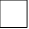 